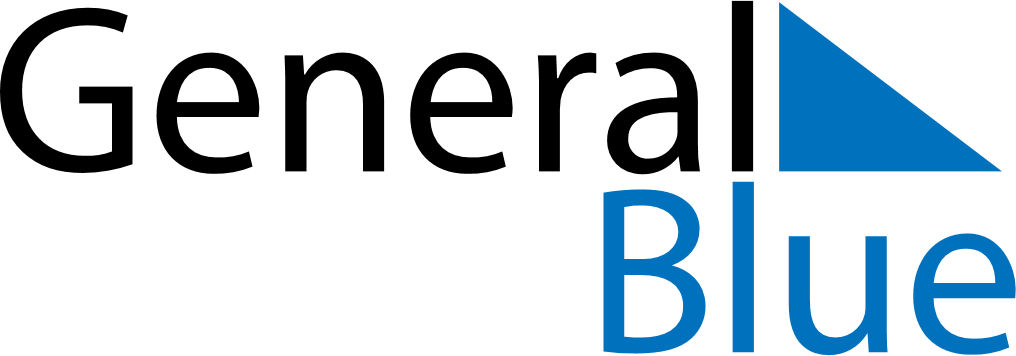 November 2018November 2018November 2018ChileChileMondayTuesdayWednesdayThursdayFridaySaturdaySunday1234All Saints’ DayReformation Day56789101112131415161718192021222324252627282930